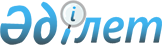 "Берешектің жай-күйі туралы қаржылық есептiлiкті жасау және ұсыну қағидаларын бекіту туралы" Қазақстан Республикасы Премьер-Министрінің орынбасары – Қаржы министрінің 2022 жылғы 31 наурыздағы № 344 бұйрығына өзгерістер мен толықтыру енгізу туралыҚазақстан Республикасы Қаржы министрінің м.а. 2022 жылғы 30 желтоқсандағы № 1345 бұйрығы. Қазақстан Республикасының Әділет министрлігінде 2022 жылғы 30 желтоқсанда № 31514 болып тіркелді
      БҰЙЫРАМЫН:
      1. "Берешектің жай-күйі туралы қаржылық есептiлiкті жасау және ұсыну қағидаларын бекіту туралы" Қазақстан Республикасы Премьер-Министрінің орынбасары - Қаржы министрінің 2022 жылғы 31 наурыздағы № 344 бұйрығына (Нормативтік құқықтық актілерді мемлекеттік тіркеу тізілімінде № 27339 болып тіркелген) мынадай өзгерістер мен толықтыру енгізілсін:
      көрсетілген бұйрықпен бекітілген Берешектің жай-күйі туралы қаржылық есептiлiкті жасау және ұсыну қағидаларында:
      25-тармақтың бірінші бөлігінің алтыншы абзацы мынадай редакцияда жазылсын:
      "7120 "Бюджетпен есеп айырысу бойынша шығыстар" шотының дебетi және 3133 "Өзге операциялар бойынша бюджет алдындағы қысқа мерзiмдi кредиторлық берешек", 4130 "Бюджет алдындағы ұзақ мерзiмдi кредиторлық берешек" шоттарының кредитi бойынша активті бір мезгілде тану кезінде туындайтын бюджетпен есеп айырысу бойынша берешекті есептеу жөніндегі міндеттемелерді қоспағанда, ұзақ мерзімді сипаттағы басқа міндеттемелер бойынша берешек.";
      мынадай мазмұндағы 26-1-тармақпен толықтырылсын:
      "26-1. ҚЕ-3-КБ-ҰМ нысаны бойынша ұзақ мерзімді міндеттемелер бойынша кредиторлық берешек туралы есепті жасау кезінде уәкілетті органдар жоғары тұрған бюджет алдындағы ұзақ мерзімді қарыздар (бюджеттік кредиттер) бойынша міндеттемелерді көрсетеді.
      Бюджет деңгейлері бойынша ҚЕ-3-КБ-ҰМ нысаны бойынша ұзақ мерзімді міндеттемелер бойынша кредиторлық берешек туралы шоғырландырылған есептерді қалыптастыру кезінде төмен тұрған бюджеттердің ұзақ мерзімді қарыздары (бюджеттік кредиттері) бойынша ұзақ мерзімді міндеттемелер алып тастауға жатады.";
      30-тармақтың екінші бөлігі мынадай редакцияда жазылсын:
      "Мемлекеттік мекемелердің және жергілікті бюджеттік бағдарламалар әкімшілерінің қаржылық есептілігі электронды түрде және/немесе қағаз тасығышта беттері нөмірленіп және мазмұнымен ұсынылады.";
      35-тармақтың екінші бөлігі мынадай редакцияда жазылсын:
      "Жергілікті бюджеттік бағдарламалар әкімшілері берешектің жай–күйі туралы қаржылық есептілікті беттері нөмірленген және мазмұны жазылған электронды түрде және/немесе қағаз тасығышта және нысандарды толық көлемде АЖ арқылы электрондық түрде ұсынады.";
      көрсетілген Қағидаларға 1, 2, 3, 4, 5, 6, 7, 8 және 9-қосымшалар осы бұйрыққа 1, 2, 3, 4, 5, 6, 7, 8 және 9-қосымшаларға сәйкес жаңа редакцияда жазылсын.
      2. Қазақстан Республикасы Қаржы министрлігінің Бухгалтерлік есеп, аудит және бағалау әдіснамасы департаменті Қазақстан Республикасының заңнамасында белгіленген тәртіппен:
      1) осы бұйрықтың Қазақстан Республикасы Әдiлет министрлiгiнде мемлекеттiк тiркелуін;
      2) осы бұйрықтың Қазақстан Республикасы Қаржы министрлігінің интернет-ресурсында орналастырылуын;
      3) осы бұйрық Қазақстан Республикасы Әділет министрлігінде мемлекеттік тіркелгеннен кейін он жұмыс күні ішінде осы тармақтың 1) және 2) тармақшаларында көзделген іс-шаралардың орындалуы туралы мәліметтердің Қазақстан Республикасы Қаржы министрлігінің Заң қызметі департаментіне ұсынылуын қамтамасыз етсін.
      3. Осы бұйрық алғашқы ресми жарияланған күнінен кейін күнтізбелік он күн өткен соң қолданысқа енгізіледі.
       "КЕЛІСІЛДІ"
      Қазақстан Республикасы
      Стратегиялық жоспарлау және 
      реформалар агенттігінің
      Ұлттық статистика бюросы Дебиторлық берешек туралы есеп __________ жылдарға арналған  ________________________________ есепті кезең
      Ұсынылады:
      бюджеттік бағдарламалар әкімшісіне/ бюджетті атқару жөніндегі уәкілетті органға/ ведомствоға
      Әкімшілік деректер нысаны интернет-ресурста орналастырылған:
      www. minfin.gov.kz
      Индекс: ҚЕ-1-ДБ-Б нысаны
      Мерзімділігі: тоқсандық, жылдық
      Ұсынатын тұлғалар тобы:
      мемлекеттік мекеме _________________________________________________________
      бюджеттік бағдарламалар әкімшісі ___________________________________________
      аудандық маңызы бар қала, ауыл, кент, ауылдық округ әкімінің аппараты ___________
      бюджеттi атқару жөнiндегi жергiлiктi уәкiлеттi орган ____________________________
      ведомство_________________________________________________________________
      Ұсынылу мерзімі:
      мемлекеттік мекемелер үшін бюджеттік бағдарламалар әкімшілері белгілейді;
      жергілікті бюджеттік бағдарламалар әкімшілері үшін бюджетті атқару жөніндегі жергілікті уәкілетті органдар белгілейді;
      республикалық бюджеттік бағдарламалардың әкімшілері үшін 31 наурызда және 30 қыркүйекте аяқталатын кезеңге – есепті кезеңнен кейінгі айдың 15-інен кешіктірмей, 30 маусымда және 31 желтоқсанда аяқталатын кезеңге – ведомство белгілейді;
      аудандық маңызы бар қалалар, ауылдар, кенттер, ауылдық округтер әкімдері аппараттары үшін ауданның (облыстық маңызы бар қаланың) бюджетті атқару жөніндегі уәкілетті органы белгiлейді;
      ауданның, облыстық маңызы бар қаланың бюджетті атқару жөніндегі уәкілетті органы үшін облыстың бюджетті атқару жөніндегі уәкілетті органы белгiлейді;
      облыстың, республикалық маңызы бар қаланың, астананың бюджетті атқару жөніндегі жергілікті уәкілетті органдары үшін 31 наурызда және 30 қыркүйекте аяқталатын кезеңге –есепті кезеңнен кейінгі айдың 20-нан кешіктірмей.
      Облыстың, республикалық маңызы бар қаланың, астананың бюджетті атқару жөніндегі жергілікті уәкілетті органдары үшін 30 маусымда және 31 желтоқсанда аяқталатын кезеңге – 20 тамыздан кешіктірмей, есепті қаржы жылы үшін – есепті қаржы жылынан кейінгі 15 ақпанға дейін;
      ведомство үшін 31 наурызда және 30 қыркүйекте аяқталатын кезеңге – есепті кезеңнен кейінгі айдың 25-нен кешіктірмей;
      ведомство үшін 30 маусымда және 31 желтоқсанда аяқталатын кезеңге – 25 тамыздан кешіктірмей, есепті қаржы жылы үшін – есепті қаржы жылынан кейінгі 22 ақпанға дейін.
      Бюджеттің түрі ___________________________________________________________
      Өлшем бірлігі: мың теңге
      кестенің жалғасы
      Жергілікті атқарушы органның басшысы немесе оны алмастыратын адам
      ______________ __________________________________________________ 
      (қолы)       (тегі, аты, әкесінің аты (болған кезде)
      Мөр орны ____ жылғы "____" __________
      ***Ведомствоның /бюджетті атқару жөніндегі жергілікті уәкілетті органның/ аудандық маңызы бар қала, ауыл, кент, ауылдық округ әкімі аппаратының басшысы немесе оны алмастыратын адам 
      _____________________ ____________________________________________ 
      (қолы)       (тегі, аты, әкесінің аты (болған кезде)
      Мөр орны ____жылғы "____" __________
      ***Деректерді жасауға жауапты құрылымдық бөлімшенің басшысы немесе оны алмастыратын адам
      ______________ __________________________________________________ 
      (қолы)       (тегі, аты, әкесінің аты (болған кезде)
      Мемлекеттік мекеменің/бюджеттік бағдарламалар әкімшісінің басшысы немесе оны алмастыратын адам
      ______________ __________________________________________________ 
      (қолы)       (тегі, аты, әкесінің аты (болған кезде)
      Мөр орны ____ жылғы "____" __________
      Мемлекеттік мекеменің/бюджеттік бағдарламалар әкімшісінің бас бухгалтері немесе оны алмастыратын адам
      ______________ __________________________________________________ 
      (қолы)       (тегі, аты, әкесінің аты (болған кезде)
      Ескертпе:
      * шот - жылдық қаржылық есептілік үшін;
      ** бағанды бюджетті атқару жөніндегі уәкілетті органдар / аудандық маңызы бар қалалар, ауылдар, кенттер, ауылдық округтер әкімдерінің аппараттары ғана толтырады;
      *** ведомствоның қолтаңбасы тек республикалық бюджеттің нысандары үшін көзделген.
      Осы Қағидалардың 18-тармағында нысанды толтыру бойынша түсіндірме келтірілген. Дебиторлық берешек туралы есеп __________ жылдарға арналған ________________________________ есепті кезең
      Ұсынылады:
      бюджеттік бағдарламалар әкімшісіне/ бюджетті атқару жөніндегі уәкілетті органға/ ведомствоға
      Әкімшілік деректер нысаны интернет-ресурста орналастырылған:
      www. minfin.gov.kz
      Индекс: ҚЕ-1-ДБ-Ө нысаны
      Мерзімділігі: тоқсандық, жылдық
      Ұсынатын тұлғалар тобы:
      мемлекеттік мекеме ________________________________________________________
      бюджеттік бағдарламалар әкімшісі ___________________________________________
      аудандық маңызы бар қала, ауыл, кент, ауылдық округ әкімінің аппараты ___________
      бюджеттi атқару жөнiндегi жергiлiктi уәкiлеттi орган ____________________________
      ведомство _________________________________________________________________
      Ұсынылу мерзімі:
      мемлекеттік мекемелер үшін бюджеттік бағдарламалар әкімшілері белгілейді;
      жергілікті бюджеттік бағдарламалар әкімшілері үшін бюджетті атқару жөніндегі жергілікті уәкілетті органдар белгілейді;
      республикалық бюджеттік бағдарламалардың әкімшілері үшін 31 наурызда және 30 қыркүйекте аяқталатын кезеңге – есепті кезеңнен кейінгі айдың 15-інен кешіктірмей, 30 маусымда және 31 желтоқсанда аяқталатын кезеңге – ведомство белгілейді;
      аудандық маңызы бар қалалар, ауылдар, кенттер, ауылдық округтер әкімдері аппараттары үшін ауданның (облыстық маңызы бар қаланың) бюджетті атқару жөніндегі уәкілетті органы белгiлейді;
      ауданның, облыстық маңызы бар қаланың бюджетті атқару жөніндегі уәкілетті органы үшін облыстың бюджетті атқару жөніндегі уәкілетті органы белгiлейді;
      облыстың, республикалық маңызы бар қаланың, астананың бюджетті атқару жөніндегі жергілікті уәкілетті органдары үшін 31 наурызда және 30 қыркүйекте аяқталатын кезеңге –есепті кезеңнен кейінгі айдың 20-нан кешіктірмей.
      Облыстың, республикалық маңызы бар қаланың, астананың бюджетті атқару жөніндегі жергілікті уәкілетті органдары үшін 30 маусымда және 31 желтоқсанда аяқталатын кезеңге – 20 тамыздан кешіктірмей, есепті қаржы жылы үшін – есепті қаржы жылынан кейінгі 15 ақпанға дейін;
      ведомство үшін 31 наурызда және 30 қыркүйекте аяқталатын кезеңге – есепті кезеңнен кейінгі айдың 25-нен кешіктірмей;
      ведомство үшін 30 маусымда және 31 желтоқсанда аяқталатын кезеңге – 25 тамыздан кешіктірмей, есепті қаржы жылы үшін – есепті қаржы жылынан кейінгі 22 ақпанға дейін.
      Бюджеттің түрі ____________________________________________________________ 
      Өлшем бірлігі: мың теңге
      кестенің жалғасы
      Жергілікті атқарушы органның басшысы немесе оны алмастыратын адам
      ______________ __________________________________________________ 
      (қолы)             (тегі, аты, әкесінің аты (болған кезде)
      Мөр орны ____ жылғы "____" __________
      **Ведомствоның /бюджетті атқару жөніндегі жергілікті уәкілетті органның/ аудандық маңызы бар қала, ауыл, кент, ауылдық округ әкімі аппаратының басшысы немесе оны алмастыратын адам 
      _________________ ______________________________________________ 
      (қолы)             (тегі, аты, әкесінің аты (болған кезде)
      Мөр орны ____жылғы "____" __________
      **Деректерді жасауға жауапты құрылымдық бөлімшенің басшысы немесе оны алмастыратын адам
      ______________ __________________________________________________ 
      (қолы)             (тегі, аты, әкесінің аты (болған кезде)
      Мемлекеттік мекеменің/бюджеттік бағдарламалар әкімшісінің басшысы немесе оны алмастыратын адам
      ______________ __________________________________________________ 
      (қолы)             (тегі, аты, әкесінің аты (болған кезде)
      Мөр орны ____ жылғы "____" __________
      Мемлекеттік мекеменің/бюджеттік бағдарламалар әкімшісінің бас бухгалтері немесе оны алмастыратын адам
      ______________ __________________________________________________ 
      (қолы)             (тегі, аты, әкесінің аты (болған кезде)
      Ескертпе:
      * шот - жылдық қвржылық есептілік үшін;
      ** ведомствоның қолтаңбасы тек республикалық бюджеттің нысандары үшін көзделген.
      Осы Қағидалардың 19-тармағында нысанды толтыру бойынша түсіндірме келтірілген. Кредиторлық берешек туралы есеп __________ жылдарға арналған  ________________________________ есепті кезең
      Ұсынылады:
      бюджеттік бағдарламалар әкімшісіне/ бюджетті атқару жөніндегі уәкілетті органға/ ведомствоға
      Индекс: ҚЕ-2-КБ-Б нысан
      Мерзімділігі: тоқсандық, жылдық
      Ұсынатын тұлғалар тобы:
      мемлекеттік мекеме ________________________________________________________
      бюджеттік бағдарламалар әкімшісі ____________________________________________
      аудандық маңызы бар қала, ауыл, кент, ауылдық округ әкімінің аппараты ___________
      бюджеттi атқару жөнiндегi жергiлiктi уәкiлеттi орган _____________________________
      ведомство _________________________________________________________________
      Ұсынылу мерзімі:
      мемлекеттік мекемелер үшін бюджеттік бағдарламалар әкімшілері белгілейді;
      жергілікті бюджеттік бағдарламалар әкімшілері үшін бюджетті атқару жөніндегі жергілікті уәкілетті органдар белгілейді;
      республикалық бюджеттік бағдарламалардың әкімшілері үшін 31 наурызда және 30 қыркүйекте аяқталатын кезеңге – есепті кезеңнен кейінгі айдың 15-інен кешіктірмей, 30 маусымда және 31 желтоқсанда аяқталатын кезеңге – ведомство белгілейді;
      аудандық маңызы бар қалалар, ауылдар, кенттер, ауылдық округтер әкімдері аппараттары үшін ауданның (облыстық маңызы бар қаланың) бюджетті атқару жөніндегі уәкілетті органы белгiлейді;
      ауданның, облыстық маңызы бар қаланың бюджетті атқару жөніндегі уәкілетті органы үшін облыстың бюджетті атқару жөніндегі уәкілетті органы белгiлейді;
      облыстың, республикалық маңызы бар қаланың, астананың бюджетті атқару жөніндегі жергілікті уәкілетті органдары үшін 31 наурызда және 30 қыркүйекте аяқталатын кезеңге –есепті кезеңнен кейінгі айдың 20-нан кешіктірмей.
      Облыстың, республикалық маңызы бар қаланың, астананың бюджетті атқару жөніндегі жергілікті уәкілетті органдары үшін 30 маусымда және 31 желтоқсанда аяқталатын кезеңге – 20 тамыздан кешіктірмей, есепті қаржы жылы үшін – есепті қаржы жылынан кейінгі 15 ақпанға дейін;
      ведомство үшін 31 наурызда және 30 қыркүйекте аяқталатын кезеңге – есепті кезеңнен кейінгі айдың 25-нен кешіктірмей;
      ведомство үшін 30 маусымда және 31 желтоқсанда аяқталатын кезеңге – 25 тамыздан кешіктірмей, есепті қаржы жылы үшін – есепті қаржы жылынан кейінгі 22 ақпанға дейін.
      Бюджеттің түрі ____________________________________________________________
      Өлшем бірлігі: мың теңге
      кестенің жалғасы
      Жергілікті атқарушы органның басшысы немесе оны алмастыратын адам
      ______________ __________________________________________________ 
      (қолы)             (тегі, аты, әкесінің аты (болған кезде)
      Мөр орны ____ жылғы "____" __________
      ***Ведомствоның /бюджетті атқару жөніндегі жергілікті уәкілетті органның/ аудандық маңызы бар қала, ауыл, кент, ауылдық округ әкімі аппаратының басшысы немесе оны алмастыратын адам 
      _________________ __________________________________________________ 
      (қолы)             (тегі, аты, әкесінің аты (болған кезде)
      Мөр орны ____жылғы "____" __________
      ***Деректерді жасауға жауапты құрылымдық бөлімшенің басшысы немесе оны алмастыратын адам
      ______________ __________________________________________________ 
      (қолы)             (тегі, аты, әкесінің аты (болған кезде)
      Мемлекеттік мекеменің/бюджеттік бағдарламалар әкімшісінің басшысы немесе оны алмастыратын адам
      ______________ __________________________________________________ 
      (қолы)             (тегі, аты, әкесінің аты (болған кезде)
      Мөр орны ____ жылғы "____" __________
      Мемлекеттік мекеменің/бюджеттік бағдарламалар әкімшісінің бас бухгалтері немесе оны алмастыратын адам
      ______________ __________________________________________________ 
      (қолы)             (тегі, аты, әкесінің аты (болған кезде)
      Ескертпе:
      * шот - жылдық қвржылық есептілік үшін;
      ** бағанды бюджетті атқару жөніндегі уәкілетті органдар / аудандық маңызы бар қалалар, ауылдар, кенттер, ауылдық округтер әкімдерінің аппараттары ғана толтырады;
      *** ведомствоның қолтаңбасы тек республикалық бюджеттің нысандары үшін көзделген.
      Осы Қағидалардың 23-тармағында нысанды толтыру бойынша түсіндірме келтірілген. Кредиторлық берешек туралы есеп __________ жылдарға арналған ________________________________ есепті кезең
      Ұсынылады:
      бюджеттік бағдарламалар әкімшісіне/ бюджетті атқару жөніндегі уәкілетті органға/ ведомствоға
      Индекс: ҚЕ-2-КБ-Ө нысаны
      Мерзімділігі: тоқсандық, жылдық
      Ұсынатын тұлғалар тобы:
      мемлекеттік мекеме _________________________________________________________
      бюджеттік бағдарламалар әкімшісі ____________________________________________
      аудандық маңызы бар қала, ауыл, кент, ауылдық округ әкімінің аппараты ____________
      бюджеттi атқару жөнiндегi жергiлiктi уәкiлеттi орган _____________________________
      ведомство _________________________________________________________________
      Ұсынылу мерзімі:
      мемлекеттік мекемелер үшін бюджеттік бағдарламалар әкімшілері белгілейді;
      жергілікті бюджеттік бағдарламалар әкімшілері үшін бюджетті атқару жөніндегі жергілікті уәкілетті органдар белгілейді;
      республикалық бюджеттік бағдарламалардың әкімшілері үшін 31 наурызда және 30 қыркүйекте аяқталатын кезеңге – есепті кезеңнен кейінгі айдың 15-інен кешіктірмей, 30 маусымда және 31 желтоқсанда аяқталатын кезеңге – ведомство белгілейді;
      аудандық маңызы бар қалалар, ауылдар, кенттер, ауылдық округтер әкімдері аппараттары үшін ауданның (облыстық маңызы бар қаланың) бюджетті атқару жөніндегі уәкілетті органы белгiлейді;
      ауданның, облыстық маңызы бар қаланың бюджетті атқару жөніндегі уәкілетті органы үшін облыстың бюджетті атқару жөніндегі уәкілетті органы белгiлейді;
      облыстың, республикалық маңызы бар қаланың, астананың бюджетті атқару жөніндегі жергілікті уәкілетті органдары үшін 31 наурызда және 30 қыркүйекте аяқталатын кезеңге –есепті кезеңнен кейінгі айдың 20-нан кешіктірмей.
      Облыстың, республикалық маңызы бар қаланың, астананың бюджетті атқару жөніндегі жергілікті уәкілетті органдары үшін 30 маусымда және 31 желтоқсанда аяқталатын кезеңге – 20 тамыздан кешіктірмей, есепті қаржы жылы үшін – есепті қаржы жылынан кейінгі 15 ақпанға дейін;
      ведомство үшін 31 наурызда және 30 қыркүйекте аяқталатын кезеңге – есепті кезеңнен кейінгі айдың 25-нен кешіктірмей;
      ведомство үшін 30 маусымда және 31 желтоқсанда аяқталатын кезеңге – 25 тамыздан кешіктірмей, есепті қаржы жылы үшін – есепті қаржы жылынан кейінгі 22 ақпанға дейін.
      Бюджеттің түрі ___________________________________________________________ 
      Өлшем бірлігі: мың теңге
      кестенің жалғасы
      Жергілікті атқарушы органның басшысы немесе оны алмастыратын адам
      ______________ __________________________________________________ 
      (қолы)             (тегі, аты, әкесінің аты (болған кезде)
      Мөр орны ____ жылғы "____" __________
      **Ведомствоның /бюджетті атқару жөніндегі жергілікті уәкілетті органның/ аудандық маңызы бар қала, ауыл, кент, ауылдық округ әкімі аппаратының басшысы немесе оны алмастыратын адам 
      _______________ __________________________________________________ 
      (қолы)             (тегі, аты, әкесінің аты (болған кезде)
      Мөр орны ____жылғы "____" __________
      **Деректерді жасауға жауапты құрылымдық бөлімшенің басшысы немесе оны алмастыратын адам
      ______________ __________________________________________________ 
      (қолы)             (тегі, аты, әкесінің аты (болған кезде)
      Мемлекеттік мекеменің/бюджеттік бағдарламалар әкімшісінің басшысы немесе оны алмастыратын адам
      ______________ __________________________________________________ 
      (қолы)             (тегі, аты, әкесінің аты (болған кезде)
      Мөр орны ____ жылғы "____" __________
      Мемлекеттік мекеменің/бюджеттік бағдарламалар әкімшісінің бас бухгалтері немесе оны алмастыратын адам
      ______________ __________________________________________________ 
      (қолы)             (тегі, аты, әкесінің аты (болған кезде)
      Ескертпе:
      *шот- жылдық қаржылық есептілік үшін;
      ** ведомствоның қолтаңбасы тек республикалық бюджет нысаны үшін көзделген.
      Осы Қағидалардың 24-тармағында нысанды толтыру бойынша түсіндірме келтірілген. Ұзақ мерзімді міндеттемелер бойынша кредиторлық берешек туралы есеп __________ жылдарға арналған ________________________________ есепті кезең
      Ұсынылады:
      бюджеттік бағдарламалар әкімшісіне/ бюджетті атқару жөніндегі уәкілетті органға/ ведомствоға
      Индекс: ҚЕ-3-КБ-ҰМ нысаны
      Мерзімділігі: тоқсандық, жылдық
      Ұсынатын тұлғалар тобы:
      мемлекеттік мекеме ________________________________________________________
      бюджеттік бағдарламалар әкімшісі ____________________________________________
      аудандық маңызы бар қала, ауыл, кент, ауылдық округ әкімінің аппараты ____________
      бюджеттi атқару жөнiндегi жергiлiктi уәкiлеттi орган _____________________________
      ведомство _________________________________________________________________
      Ұсынылу мерзімі:
      мемлекеттік мекемелер үшін бюджеттік бағдарламалар әкімшілері белгілейді;
      жергілікті бюджеттік бағдарламалар әкімшілері үшін бюджетті атқару жөніндегі жергілікті уәкілетті органдар белгілейді;
      республикалық бюджеттік бағдарламалардың әкімшілері үшін 31 наурызда және 30 қыркүйекте аяқталатын кезеңге – есепті кезеңнен кейінгі айдың 15-інен кешіктірмей, 30 маусымда және 31 желтоқсанда аяқталатын кезеңге – ведомство белгілейді;
      аудандық маңызы бар қалалар, ауылдар, кенттер, ауылдық округтер әкімдері аппараттары үшін ауданның (облыстық маңызы бар қаланың) бюджетті атқару жөніндегі уәкілетті органы белгiлейді;
      ауданның, облыстық маңызы бар қаланың бюджетті атқару жөніндегі уәкілетті органы үшін облыстың бюджетті атқару жөніндегі уәкілетті органы белгiлейді;
      облыстың, республикалық маңызы бар қаланың, астананың бюджетті атқару жөніндегі жергілікті уәкілетті органдары үшін 31 наурызда және 30 қыркүйекте аяқталатын кезеңге –есепті кезеңнен кейінгі айдың 20-нан кешіктірмей.
      Облыстың, республикалық маңызы бар қаланың, астананың бюджетті атқару жөніндегі жергілікті уәкілетті органдары үшін 30 маусымда және 31 желтоқсанда аяқталатын кезеңге – 20 тамыздан кешіктірмей, есепті қаржы жылы үшін – есепті қаржы жылынан кейінгі 15 ақпанға дейін;
      ведомство үшін 31 наурызда және 30 қыркүйекте аяқталатын кезеңге – есепті кезеңнен кейінгі айдың 25-нен кешіктірмей;
      ведомство үшін 30 маусымда және 31 желтоқсанда аяқталатын кезеңге – 25 тамыздан кешіктірмей, есепті қаржы жылы үшін – есепті қаржы жылынан кейінгі 22 ақпанға дейін.
      Бюджеттің түрі ____________________________________________________________ 
      Өлшем бірлігі: мың теңге
      кестенің жалғасы
      Жергілікті атқарушы органның басшысы немесе оны алмастыратын адам
      ______________ __________________________________________________ 
      (қолы)             (тегі, аты, әкесінің аты (болған кезде)
      Мөр орны ____ жылғы "____" __________
      **Ведомствоның /бюджетті атқару жөніндегі жергілікті уәкілетті органның/ аудандық маңызы бар қала, ауыл, кент, ауылдық округ әкімі аппаратының басшысы немесе оны алмастыратын адам 
      ________________ __________________________________________________ 
      (қолы)             (тегі, аты, әкесінің аты (болған кезде)
      Мөр орны ____жылғы "____" __________
      **Деректерді жасауға жауапты құрылымдық бөлімшенің басшысы немесе оны алмастыратын адам
      ______________ __________________________________________________ 
      (қолы)             (тегі, аты, әкесінің аты (болған кезде)
      Мемлекеттік мекеменің/бюджеттік бағдарламалар әкімшісінің басшысы немесе оны алмастыратын адам
      ______________ __________________________________________________ 
      (қолы)       (тегі, аты, әкесінің аты (болған кезде)
      Мөр орны ____ жылғы "____" __________
      Мемлекеттік мекеменің/бюджеттік бағдарламалар әкімшісінің бас бухгалтері немесе оны алмастыратын адам
      ______________ __________________________________________________ 
      (қолы)       (тегі, аты, әкесінің аты (болған кезде)
      Ескертпе: 
      * шот – жылдық қаржылық есептілік үшін; 
      ** ведомствоның қолтаңбасы тек республикалық бюджет нысаны үшін көзделген.
      Осы Қағидалардың 26-тармағында нысанды толтыру бойынша түсіндірме келтірілген. Бюджет қаражаты есебінен дебиторлық берешектің қалыптасу себептері туралы ақпарат ____________________ жылдарға арналған есепті кезең
      Ұсынылады:
      бюджеттік бағдарламалар әкімшісіне/ бюджетті атқару жөніндегі уәкілетті органға/ ведомствоға
      Индекс: ҚЕ-4-С-ДБ-Б нысаны
      Мерзімділігі: тоқсандық, жылдық
      Ұсынатын тұлғалар тобы:
      мемлекеттік мекеме _________________________________________________________
      бюджеттік бағдарламалар әкімшісі ____________________________________________
      аудандық маңызы бар қала, ауыл, кент, ауылдық округ әкімінің аппараты ____________
      бюджеттi атқару жөнiндегi жергiлiктi уәкiлеттi орган _____________________________
      ведомство _________________________________________________________________
      Ұсынылу мерзімі:
      мемлекеттік мекемелер үшін бюджеттік бағдарламалар әкімшілері белгілейді;
      жергілікті бюджеттік бағдарламалар әкімшілері үшін бюджетті атқару жөніндегі жергілікті уәкілетті органдар белгілейді;
      республикалық бюджеттік бағдарламалардың әкімшілері үшін 31 наурызда және 30 қыркүйекте аяқталатын кезеңге – есепті кезеңнен кейінгі айдың 15-інен кешіктірмей, 30 маусымда және 31 желтоқсанда аяқталатын кезеңге – ведомство белгілейді;
      аудандық маңызы бар қалалар, ауылдар, кенттер, ауылдық округтер әкімдері аппараттары үшін ауданның (облыстық маңызы бар қаланың) бюджетті атқару жөніндегі уәкілетті органы белгiлейді;
      ауданның, облыстық маңызы бар қаланың бюджетті атқару жөніндегі уәкілетті органы үшін облыстың бюджетті атқару жөніндегі уәкілетті органы белгiлейді;
      облыстың, республикалық маңызы бар қаланың, астананың бюджетті атқару жөніндегі жергілікті уәкілетті органдары үшін 31 наурызда және 30 қыркүйекте аяқталатын кезеңге –есепті кезеңнен кейінгі айдың 20-нан кешіктірмей.
      Облыстың, республикалық маңызы бар қаланың, астананың бюджетті атқару жөніндегі жергілікті уәкілетті органдары үшін 30 маусымда және 31 желтоқсанда аяқталатын кезеңге – 20 тамыздан кешіктірмей, есепті қаржы жылы үшін – есепті қаржы жылынан кейінгі 15 ақпанға дейін;
      ведомство үшін 31 наурызда және 30 қыркүйекте аяқталатын кезеңге – есепті кезеңнен кейінгі айдың 25-нен кешіктірмей;
      ведомство үшін 30 маусымда және 31 желтоқсанда аяқталатын кезеңге – 25 тамыздан кешіктірмей, есепті қаржы жылы үшін – есепті қаржы жылынан кейінгі 22 ақпанға дейін.
      Бюджеттің түрі ____________________________________________________________
      Өлшем бірлігі: мың теңге
      кестенің жалғасы
      Жергілікті атқарушы органның басшысы немесе оны алмастыратын адам
      ______________ __________________________________________________ 
      (қолы)       (тегі, аты, әкесінің аты (болған кезде)
      Мөр орны ____ жылғы "____" __________
      **Ведомствоның /бюджетті атқару жөніндегі жергілікті уәкілетті органның/ аудандық маңызы бар қала, ауыл, кент, ауылдық округ әкімі аппаратының басшысы немесе оны алмастыратын адам 
      _________________ __________________________________________________ 
      (қолы)             (тегі, аты, әкесінің аты (болған кезде)
      Мөр орны ____жылғы "____" __________
      **Деректерді жасауға жауапты құрылымдық бөлімшенің басшысы немесе оны алмастыратын адам
      ______________ __________________________________________________ 
      (қолы)       (тегі, аты, әкесінің аты (болған кезде)
      Мемлекеттік мекеменің/бюджеттік бағдарламалар әкімшісінің басшысы немесе оны алмастыратын адам
      ______________ __________________________________________________ 
      (қолы)       (тегі, аты, әкесінің аты (болған кезде)
      Мөр орны ____ жылғы "____" __________
      Мемлекеттік мекеменің/бюджеттік бағдарламалар әкімшісінің бас бухгалтері немесе оны алмастыратын адам
      ______________ __________________________________________________ 
      (қолы)       (тегі, аты, әкесінің аты (болған кезде)
      Ескертпе:
      * шот – жылдық қаржылық есептілік үшін;
      ** ведомствоның қолтаңбасы тек республикалық бюджеттің нысандары үшін көзделген.
      Нысанды толтыру бойынша түсіндірме осы Қағидалардың 20-тармағында келтірілген. Бюджет қаражаты есебінен кредиторлық берешектің қалыптасу себептері туралы ақпарат ____________________ жылдарға арналған есепті кезең
      Ұсынылады:
      бюджеттік бағдарламалар әкімшісіне/ бюджетті атқару жөніндегі уәкілетті органға/ ведомствоға
      Индекс: ҚЕ-4-С-КБ-Б нысаны
      Мерзімділігі: тоқсандық, жылдық
      Ұсынатын тұлғалар тобы:
      мемлекеттік мекеме _________________________________________________________
      бюджеттік бағдарламалар әкімшісі ____________________________________________
      аудандық маңызы бар қала, ауыл, кент, ауылдық округ әкімінің аппараты ___________
      бюджеттi атқару жөнiндегi жергiлiктi уәкiлеттi орган ____________________________
      ведомство _________________________________________________________________
      Ұсынылу мерзімі:
      мемлекеттік мекемелер үшін бюджеттік бағдарламалар әкімшілері белгілейді;
      жергілікті бюджеттік бағдарламалар әкімшілері үшін бюджетті атқару жөніндегі жергілікті уәкілетті органдар белгілейді;
      республикалық бюджеттік бағдарламалардың әкімшілері үшін 31 наурызда және 30 қыркүйекте аяқталатын кезеңге – есепті кезеңнен кейінгі айдың 15-інен кешіктірмей, 30 маусымда және 31 желтоқсанда аяқталатын кезеңге – ведомство белгілейді;
      аудандық маңызы бар қалалар, ауылдар, кенттер, ауылдық округтер әкімдері аппараттары үшін ауданның (облыстық маңызы бар қаланың) бюджетті атқару жөніндегі уәкілетті органы белгiлейді;
      ауданның, облыстық маңызы бар қаланың бюджетті атқару жөніндегі уәкілетті органы үшін облыстың бюджетті атқару жөніндегі уәкілетті органы белгiлейді;
      облыстың, республикалық маңызы бар қаланың, астананың бюджетті атқару жөніндегі жергілікті уәкілетті органдары үшін 31 наурызда және 30 қыркүйекте аяқталатын кезеңге –есепті кезеңнен кейінгі айдың 20-нан кешіктірмей.
      Облыстың, республикалық маңызы бар қаланың, астананың бюджетті атқару жөніндегі жергілікті уәкілетті органдары үшін 30 маусымда және 31 желтоқсанда аяқталатын кезеңге – 20 тамыздан кешіктірмей, есепті қаржы жылы үшін – есепті қаржы жылынан кейінгі 15 ақпанға дейін;
      ведомство үшін 31 наурызда және 30 қыркүйекте аяқталатын кезеңге – есепті кезеңнен кейінгі айдың 25-нен кешіктірмей;
      ведомство үшін 30 маусымда және 31 желтоқсанда аяқталатын кезеңге – 25 тамыздан кешіктірмей, есепті қаржы жылы үшін – есепті қаржы жылынан кейінгі 22 ақпанға дейін.
      Бюджеттің түрі_________________
      Өлшем бірлігі: мың теңге
      кестенің жалғасы
      Жергілікті атқарушы органның басшысы немесе оны алмастыратын адам
      ______________ __________________________________________________ 
      (қолы)             (тегі, аты, әкесінің аты (болған кезде)
      Мөр орны ____ жылғы "____" __________
      ** Ведомствоның /бюджетті атқару жөніндегі жергілікті уәкілетті органның/ аудандық маңызы бар қала, ауыл, кент, ауылдық округ әкімі аппаратының басшысы немесе оны алмастыратын адам 
      ________________ __________________________________________________ 
      (қолы)             (тегі, аты, әкесінің аты (болған кезде)
      Мөр орны ____жылғы "____" __________
      ** Деректерді жасауға жауапты құрылымдық бөлімшенің басшысы немесе оны алмастыратын адам
      ______________ __________________________________________________ 
      (қолы)             (тегі, аты, әкесінің аты (болған кезде)
      Мемлекеттік мекеменің/бюджеттік бағдарламалар әкімшісінің басшысы немесе оны алмастыратын адам
      ______________ __________________________________________________ 
      (қолы)             (тегі, аты, әкесінің аты (болған кезде)
      Мөр орны ____ жылғы "____" __________
      Мемлекеттік мекеменің/бюджеттік бағдарламалар әкімшісінің бас бухгалтері немесе оны алмастыратын адам
      ______________ __________________________________________________ 
      (қолы)             (тегі, аты, әкесінің аты (болған кезде)
      Ескертпе:
      * шот – жылдық қаржылық есептілік үшін;
      ** ведомствоның қолтаңбасы тек республикалық бюджеттің нысандары үшін көзделген.
      Нысанды толтыру бойынша түсіндірме осы Қағидалардың 27-тармағында келтірілген. Өзге қаражат есебінен, сондай-ақ жетіспеушіліктер мен талан- таражға салу нәтижесінде бюджет қаражаты есебінен пайда болған берешектің пайда болу себептері туралы ақпарат__________ жылдарға арналған ________________________________ есепті кезең
      Ұсынылады:
      бюджеттік бағдарламалар әкімшісіне/ бюджетті атқару жөніндегі уәкілетті органға/ ведомствоға
      Индекс: ҚЕ-5-С-ДБ-Ө/ ҚЕ-5-С-КБ-Ө-нысан
      Мерзімділігі: тоқсандық, жылдық
      Ұсынатын тұлғалар тобы:
      мемлекеттік мекеме ________________________________________________________
      бюджеттік бағдарламалар әкімшісі ____________________________________________
      аудандық маңызы бар қала, ауыл, кент, ауылдық округ әкімінің аппараты ____________
      бюджеттi атқару жөнiндегi жергiлiктi уәкiлеттi орган _____________________________
      ведомство _________________________________________________________________
      Ұсынылу мерзімі:
      мемлекеттік мекемелер үшін бюджеттік бағдарламалар әкімшілері белгілейді;
      жергілікті бюджеттік бағдарламалар әкімшілері үшін бюджетті атқару жөніндегі жергілікті уәкілетті органдар белгілейді;
      республикалық бюджеттік бағдарламалардың әкімшілері үшін 31 наурызда және 30 қыркүйекте аяқталатын кезеңге – есепті кезеңнен кейінгі айдың 15-інен кешіктірмей, 30 маусымда және 31 желтоқсанда аяқталатын кезеңге – ведомство белгілейді;
      аудандық маңызы бар қалалар, ауылдар, кенттер, ауылдық округтер әкімдері аппараттары үшін ауданның (облыстық маңызы бар қаланың) бюджетті атқару жөніндегі уәкілетті органы белгiлейді;
      ауданның, облыстық маңызы бар қаланың бюджетті атқару жөніндегі уәкілетті органы үшін облыстың бюджетті атқару жөніндегі уәкілетті органы белгiлейді;
      облыстың, республикалық маңызы бар қаланың, астананың бюджетті атқару жөніндегі жергілікті уәкілетті органдары үшін 31 наурызда және 30 қыркүйекте аяқталатын кезеңге – есепті кезеңнен кейінгі айдың 20-нан кешіктірмей.
      Облыстың, республикалық маңызы бар қаланың, астананың бюджетті атқару жөніндегі жергілікті уәкілетті органдары үшін 30 маусымда және 31 желтоқсанда аяқталатын кезеңге – 20 тамыздан кешіктірмей, есепті қаржы жылы үшін – есепті қаржы жылынан кейінгі 15 ақпанға дейін;
      ведомство үшін 31 наурызда және 30 қыркүйекте аяқталатын кезеңге – есепті кезеңнен кейінгі айдың 25-нен кешіктірмей;
      ведомство үшін 30 маусымда және 31 желтоқсанда аяқталатын кезеңге – 25 тамыздан кешіктірмей, есепті қаржы жылы үшін – есепті қаржы жылынан кейінгі 22 ақпанға дейін.
      Бюджеттің түрі ____________________________________________________________ 
      Өлшем бірлігі: мың теңге
      Жергілікті атқарушы органның басшысы немесе оны алмастыратын адам
      ______________ __________________________________________________ 
      (қолы)       (тегі, аты, әкесінің аты (болған кезде)
      Мөр орны ____ жылғы "____" __________
      **Ведомствоның /бюджетті атқару жөніндегі жергілікті уәкілетті органның/ аудандық маңызы бар қала, ауыл, кент, ауылдық округ әкімі аппаратының басшысы немесе оны алмастыратын адам 
      ________________ __________________________________________________ 
      (қолы)             (тегі, аты, әкесінің аты (болған кезде)
      Мөр орны ____жылғы "____" __________
      **Деректерді жасауға жауапты құрылымдық бөлімшенің басшысы немесе оны алмастыратын адам
      ______________ __________________________________________________ 
      (қолы)       (тегі, аты, әкесінің аты (болған кезде)
      Мемлекеттік мекеменің/бюджеттік бағдарламалар әкімшісінің басшысы немесе оны алмастыратын адам
      ______________ __________________________________________________ 
      (қолы)       (тегі, аты, әкесінің аты (болған кезде)
      Мөр орны ____ жылғы "____" __________
      Мемлекеттік мекеменің/бюджеттік бағдарламалар әкімшісінің бас бухгалтері немесе оны алмастыратын адам
      ______________ __________________________________________________ 
      (қолы)       (тегі, аты, әкесінің аты (болған кезде)
      Ескертпе:
      * шоты – жылдық қаржылық есептілік үшін;
      ** ведомствоның қолтаңбасы тек республикалық бюджет нысаны үшін көзделген.
      Осы Қағидалардың 21 және 27-тармақтарында нысанды толтыру бойынша түсіндірме келтірілген. Ұзақ мерзімді міндеттемелер бойынша кредиторлық берешектің пайда болу себептері туралы ақпарат __________ жылдарға арналған ________________________________ есепті кезең
      Ұсынылады:
      бюджеттік бағдарламалар әкімшісіне/ бюджетті атқару жөніндегі уәкілетті органға/ ведомствоға
      Индекс: ҚЕ-6-С-КБ-Б-ҰМ-нысан
      Мерзімділігі: тоқсандық, жылдық
      Ұсынатын тұлғалар тобы:
      мемлекеттік мекеме ________________________________________________________
      бюджеттік бағдарламалар әкімшісі ____________________________________________
      аудандық маңызы бар қала, ауыл, кент, ауылдық округ әкімінің аппараты ___________
      бюджеттi атқару жөнiндегi жергiлiктi уәкiлеттi орган _____________________________
      ведомство _________________________________________________________________
      Ұсынылу мерзімі:
      мемлекеттік мекемелер үшін бюджеттік бағдарламалар әкімшілері белгілейді;
      жергілікті бюджеттік бағдарламалар әкімшілері үшін бюджетті атқару жөніндегі жергілікті уәкілетті органдар белгілейді;
      республикалық бюджеттік бағдарламалардың әкімшілері үшін 31 наурызда және 30 қыркүйекте аяқталатын кезеңге – есепті кезеңнен кейінгі айдың 15-інен кешіктірмей, 30 маусымда және 31 желтоқсанда аяқталатын кезеңге – ведомство белгілейді;
      аудандық маңызы бар қалалар, ауылдар, кенттер, ауылдық округтер әкімдері аппараттары үшін ауданның (облыстық маңызы бар қаланың) бюджетті атқару жөніндегі уәкілетті органы белгiлейді;
      ауданның, облыстық маңызы бар қаланың бюджетті атқару жөніндегі уәкілетті органы үшін облыстың бюджетті атқару жөніндегі уәкілетті органы белгiлейді;
      облыстың, республикалық маңызы бар қаланың, астананың бюджетті атқару жөніндегі жергілікті уәкілетті органдары үшін 31 наурызда және 30 қыркүйекте аяқталатын кезеңге –есепті кезеңнен кейінгі айдың 20-нан кешіктірмей.
      Облыстың, республикалық маңызы бар қаланың, астананың бюджетті атқару жөніндегі жергілікті уәкілетті органдары үшін 30 маусымда және 31 желтоқсанда аяқталатын кезеңге – 20 тамыздан кешіктірмей, есепті қаржы жылы үшін – есепті қаржы жылынан кейінгі 15 ақпанға дейін;
      ведомство үшін 31 наурызда және 30 қыркүйекте аяқталатын кезеңге – есепті кезеңнен кейінгі айдың 25-нен кешіктірмей;
      ведомство үшін 30 маусымда және 31 желтоқсанда аяқталатын кезеңге – 25 тамыздан кешіктірмей, есепті қаржы жылы үшін – есепті қаржы жылынан кейінгі 22 ақпанға дейін.
      Бюджеттің түрі ____________________________________________________________ 
      Өлшем бірлігі: мың теңге
      Кестенің жалғасы
      Жергілікті атқарушы органның басшысы немесе оны алмастыратын адам
      ______________ __________________________________________________ 
      (қолы)       (тегі, аты, әкесінің аты (болған кезде)
      Мөр орны ____ жылғы "____" __________
      **Ведомствоның /бюджетті атқару жөніндегі жергілікті уәкілетті органның/ аудандық маңызы бар қала, ауыл, кент, ауылдық округ әкімі аппаратының басшысы немесе оны алмастыратын адам 
      _________________ __________________________________________________ 
      (қолы)             (тегі, аты, әкесінің аты (болған кезде)
      Мөр орны ____жылғы "____" __________
      **Деректерді жасауға жауапты құрылымдық бөлімшенің басшысы немесе оны алмастыратын адам
      ______________ __________________________________________________ 
      (қолы)             (тегі, аты, әкесінің аты (болған кезде)
      Мемлекеттік мекеменің/бюджеттік бағдарламалар әкімшісінің басшысы немесе оны алмастыратын адам
      ______________ __________________________________________________ 
      (қолы)             (тегі, аты, әкесінің аты (болған кезде)
      Мөр орны ____ жылғы "____" __________
      Мемлекеттік мекеменің/бюджеттік бағдарламалар әкімшісінің бас бухгалтері немесе оны алмастыратын адам
      ______________ __________________________________________________ 
      (қолы)             (тегі, аты, әкесінің аты (болған кезде)
      Ескертпе:
      * шот – жылдық қаржылық есептілік үшін;
      ** ведомствоның қолтаңбасы тек республикалық бюджет нысаны үшін көзделген.
      Осы Қағидалардың 29-тармағында нысанды толтыру бойынша түсіндірме келтірілген.
					© 2012. Қазақстан Республикасы Әділет министрлігінің «Қазақстан Республикасының Заңнама және құқықтық ақпарат институты» ШЖҚ РМК
				
      Қазақстан Республикасының Қаржы министрінің міндетін атқарушы

Е. Биржанов
Қазақстан Республикасының
Қаржы министрінің
міндетін атқарушы
2022 жылғы 30 желтоқсандағы
№ 1345 бұйрыққа
1-қосымша1-қосымша
Берешек жай–күйi туралы
қаржылық есептiлiктi жасау
және ұсыну қағидалары
Әкімшілік деректер жинауға
арналған нысан
Бюджеттік бағдарлама әкімшісі
Функционалдық топ
Бағдарлама
Кіші бағдарлама
Ерекшелік
Шот*
Атауы
Ағымдағы қаржы жылына арналған бюджеттік бағдарламаларды (кіші бағдарламаларды) қаржыландыру жоспары
1
2
3
4
5
6
7
8
Берешектің барлығы
Берешектің барлығы
Берешектің барлығы
Берешектің барлығы
Берешектің барлығы
Берешектің барлығы
Берешектің барлығы
Берешектің барлығы
Берешектің барлығы
Өткен жылдардың берешегі
Өткен жылдардың берешегі
Өткен жылдардың берешегі
Өткен жылдардың берешегі
Ағымдағы жылдың берешегі
Жиыны (12- баған +13-баған)
оның ішінде
оның ішінде
оның ішінде
жыл басына
Ағымдығы жылы өтелген берешек сомасы
Ағымдығы жылы өтелген берешек сомасы
Ағымдағы жылы өтелгенін ескергендегі қалдық (9-баған – 10-баған -11-баған)
Ағымдағы жылдың берешегі
Жиыны (12- баған +13-баған)
оның ішінде
оның ішінде
оның ішінде
жыл басына
Ағымдығы жылы өтелген берешек сомасы
Ағымдығы жылы өтелген берешек сомасы
Ағымдағы жылы өтелгенін ескергендегі қалдық (9-баған – 10-баған -11-баған)
Ағымдағы жылдың берешегі
Жиыны (12- баған +13-баған)
Аванстық төлем сомасы (алдын ала төлеу)
Ағымдағы қаржы жылына арналған бюджеттік бағдарламаларды (кіші бағдарламаларды) қаржыландыру жоспарына аванстық төлемдер сомасының қатынастары (15-баған /8- баған х 100) %, **
Талап ету мерзімі өткен берешек сомасы
жыл басына
бюджеттің кірісіне аударылғаны
өзге негіздемелер бойынша
Ағымдағы жылы өтелгенін ескергендегі қалдық (9-баған – 10-баған -11-баған)
Ағымдағы жылдың берешегі
Жиыны (12- баған +13-баған)
Аванстық төлем сомасы (алдын ала төлеу)
Ағымдағы қаржы жылына арналған бюджеттік бағдарламаларды (кіші бағдарламаларды) қаржыландыру жоспарына аванстық төлемдер сомасының қатынастары (15-баған /8- баған х 100) %, **
Талап ету мерзімі өткен берешек сомасы
9
10
11
12
13
14
15
16
17Қазақстан Республикасының
Қаржы министрінің
міндетін атқарушы
2022 жылғы 30 желтоқсандағы
№ 1345 бұйрыққа
2-қосымша2-қосымша
Берешек жай–күйi туралы
қаржылық есептiлiктi жасау
және ұсыну қағидалары
Әкімшілік деректер жинауға
арналған нысан
Бюджеттік бағдарламалар әкімшісі
Функционалдық топ
Бағдарлама
Кіші бағдарлама
Ақылы қызмет/ өзге де көздердің коды
Шот*
Атауы
1
2
3
4
5
6
7
Барлығы берешек
Барлығы берешек
Барлығы берешек
Барлығы берешек
Барлығы берешек
Барлығы берешек
Барлығы берешек
Барлығы берешек
Өткен жылдар берешегі
Өткен жылдар берешегі
Өткен жылдар берешегі
Өткен жылдар берешегі
Ағымдағы жылдың берешегі
Жиыны (11-б + 12-б)
оның ішінде
оның ішінде
жыл басына
Ағымдағы жылы өтелген берешек сомасы
Ағымдағы жылы өтелген берешек сомасы
Ағымдағы жылы өтелгенін ескергендегі берешек (8-б – 9-б - 10-б)
Ағымдағы жылдың берешегі
Жиыны (11-б + 12-б)
оның ішінде
оның ішінде
жыл басына
Ағымдағы жылы өтелген берешек сомасы
Ағымдағы жылы өтелген берешек сомасы
Ағымдағы жылы өтелгенін ескергендегі берешек (8-б – 9-б - 10-б)
Ағымдағы жылдың берешегі
Жиыны (11-б + 12-б)
Аванстық төлем сомасы (алдын ала төлеу)
Талап ету мерзімі өткен берешек сомасы
жыл басына
бюджеттің кірісіне аударылғаны
жеке негіздемелер бойынша
Ағымдағы жылы өтелгенін ескергендегі берешек (8-б – 9-б - 10-б)
Ағымдағы жылдың берешегі
Жиыны (11-б + 12-б)
Аванстық төлем сомасы (алдын ала төлеу)
Талап ету мерзімі өткен берешек сомасы
8
9
10
11
12
13
14
15Қазақстан Республикасының
Қаржы министрінің
міндетін атқарушы
2022 жылғы 30 желтоқсандағы
№ 1345 бұйрыққа
3-қосымша3-қосымша
Берешек жай–күйi туралы
қаржылық есептiлiктi жасау
және ұсыну қағидалары
Әкімшілік деректер жинауға
арналған нысан
Бюджеттік бағдарламалар әкімшісі
Функционалдық топ
Бағдарлама
Кіші бағдарлама
Ерекшелігі
Шот*
Атауы
Ағымдағы қаржы жылына арналған бюджеттік бағдарламаларды (кіші бағдарламаларды) қаржыландыру жоспары
1
2
3
4
5
6
7
8
Берешектің барлығы
Берешектің барлығы
Берешектің барлығы
Берешектің барлығы
Берешектің барлығы
Берешектің барлығы
Берешектің барлығы
Берешектің барлығы
Өткен жылдың берешегі
Өткен жылдың берешегі
Ағымдағы жылдың берешегі
Берешек жиыны (10-баған +11-баған)
оның ішінде
оның ішінде
Берешектің барлығы (12-баған – 13- баған)
Бюджеттік бағдарламаларды (кіші бағдарламаларды) қаржыландырудың жылдық жоспарына кредиторлық берешек, % (15- баған /8-баған х 100) **
жыл басына
ағымдағы жылғы өтеуді ескергендегі қалдық
Ағымдағы жылдың берешегі
Берешек жиыны (10-баған +11-баған)
төлеу мерзімі басталмаған міндеттемелер бойынша берешек сомасы
Талап ету мерзімі өткен берешек сомасы
Берешектің барлығы (12-баған – 13- баған)
Бюджеттік бағдарламаларды (кіші бағдарламаларды) қаржыландырудың жылдық жоспарына кредиторлық берешек, % (15- баған /8-баған х 100) **
9
10
11
12
13
14
15
16Қазақстан Республикасының
Қаржы министрінің
міндетін атқарушы
2022 жылғы 30 желтоқсандағы
№ 1345 бұйрыққа
4-қосымша4-қосымша
Берешек жай–күйi туралы
қаржылық есептiлiктi жасау
және ұсыну қағидалары
Әкімшілік деректер жинауға
арналған нысан
Бюджеттік бағдарламалар әкімшісі
Функционалдық топ
Бағдарлама
Кіші бағдарлама
Ақылы қызмет / өзге де көздердің коды
Шот*
Атауы
1
2
3
4
5
6
7
Берешектің барлығы
Берешектің барлығы
Берешектің барлығы
Берешектің барлығы
Берешектің барлығы
Берешектің барлығы
Өткен жылдар берешегі
Өткен жылдар берешегі
Ағымдағы жылдың берешегі
Жиыны (9- баған + 10- баған)
оның ішінде
оның ішінде
жылдың басына
ағымдағы жылғы өтеуді ескергендегі қалдық
Ағымдағы жылдың берешегі
Жиыны (9- баған + 10- баған)
Төлеу мерзімі басталмаған міндеттемелер бойынша берешек сомасы
Талап ету мерзімі өткен берешек сомасы
8
9
10
11
12
13Қазақстан Республикасының
Қаржы министрінің
міндетін атқарушы
2022 жылғы 30 желтоқсандағы
№ 1345 бұйрыққа
5-қосымша5-қосымша
Берешек жай–күйi туралы
қаржылық есептiлiктi жасау
және ұсыну қағидалары
Әкімшілік деректер жинауға
арналған нысан
Бюджеттік бағдарламалар әкімшісі
Функционалдық топ
Бағдарлама
Кіші бағдарлама
Ерекшелігі
Шот*
Атауы
1
2
3
4
5
6
7
Берешектің барлығы
Берешектің барлығы
Берешектің барлығы
Берешектің барлығы
Берешектің барлығы
Берешектің барлығы
Берешектің барлығы
Өткен жылдың берешегі
Өткен жылдың берешегі
Ағымдағы жылдың берешегі
Берешек жиыны (9-баған + 10-баған)
оның ішінде
оның ішінде
Берешектің барлығы (11-баған – 12- баған)
жыл басына
ағымдағы жылғы өтеуді ескергендегі қалдық
Ағымдағы жылдың берешегі
Берешек жиыны (9-баған + 10-баған)
төлеу мерзімі басталмаған міндеттемелер бойынша берешек сомасы
Талап ету мерзімі өткен берешек сомасы
Берешектің барлығы (11-баған – 12- баған)
8
9
10
11
12
13
14Қазақстан Республикасының
Қаржы министрінің
міндетін атқарушы
2022 жылғы 30 желтоқсандағы
№ 1345 бұйрыққа
6-қосымша6-қосымша
Берешек жай–күйi туралы
қаржылық есептiлiктi жасау
және ұсыну қағидалары
Әкімшілік деректер жинауға
арналған нысан
Әкімші
Бағдарлама
Кіші бағдарлама
Ерекшелік
Шот*
Атауы
Дебиторлық берешектің сомасы, барлығы
оның ішінде:
оның ішінде:
оның ішінде:
оның ішінде:
оның ішінде:
Әкімші
Бағдарлама
Кіші бағдарлама
Ерекшелік
Шот*
Атауы
Дебиторлық берешектің сомасы, барлығы
шарттар бойынша біржылдық алдын ала төлем
өтпелі шарттар бойынша (көп жылдық) берешек
өтпелі шарттар бойынша (көп жылдық) берешек
есепке берілген сома
есепке берілген сома
Әкімші
Бағдарлама
Кіші бағдарлама
Ерекшелік
Шот*
Атауы
Дебиторлық берешектің сомасы, барлығы
шарттар бойынша біржылдық алдын ала төлем
өткен жылы
ағымдағы жылы
өткен жылы
ағымдағы жылы
1
2
3
4
5
6
7
8
9
10
11
12
оның ішінде:
оның ішінде:
оның ішінде:
оның ішінде:
оның ішінде:
оның ішінде:
Өзге дебиторлық берешектiң қалыптасу себептерi
Салыстыру актісіне сәйкес алдын ала төлем
Өнім берушілердің шарттық міндеттемелерді орындамауына байланысты
Өнім берушілердің шарттық міндеттемелерді орындамауына байланысты
берешекті тегу бойынша сот шешімдерін орындамауына байланысты
берешекті тегу бойынша сот шешімдерін орындамауына байланысты
Басқа берешек (7-б. – 8-б. – 9-б. – 10-б. – 11-б. – 12-б. – 13-б.-14-б.- 15-б.16-б.-17-б.)
Өзге дебиторлық берешектiң қалыптасу себептерi
Салыстыру актісіне сәйкес алдын ала төлем
өткен жылдары
ағымдағы жылы
өткен жылдары
ағымдағы жылы
Басқа берешек (7-б. – 8-б. – 9-б. – 10-б. – 11-б. – 12-б. – 13-б.-14-б.- 15-б.16-б.-17-б.)
Өзге дебиторлық берешектiң қалыптасу себептерi
13
14
15
16
17
18
19Қазақстан Республикасының
Қаржы министрінің
міндетін атқарушы
2022 жылғы 30 желтоқсандағы
№ 1345 Бұйрыққа
7-қосымша7-қосымша
Берешек жай–күйi туралы
қаржылық есептiлiктi жасау
және ұсыну қағидалары
Әкімшілік деректер жинауға
арналған нысан
Әкімші
Бағдарлама
Кіші бағдарлама
Ерекшелік
Шот*
Атауы
Кредиторлық берешектің сомасы, барлығы
оның ішінде:
оның ішінде:
оның ішінде:
Әкімші
Бағдарлама
Кіші бағдарлама
Ерекшелік
Шот*
Атауы
Кредиторлық берешектің сомасы, барлығы
төлеу мерзімі басталмаған міндеттемелер бойынша
төлеу мерзімі басталмаған міндеттемелер бойынша
төлеу мерзімі басталмаған міндеттемелер бойынша
Әкімші
Бағдарлама
Кіші бағдарлама
Ерекшелік
Шот*
Атауы
Кредиторлық берешектің сомасы, барлығы
барлығы
оның ішінде
оның ішінде
Әкімші
Бағдарлама
Кіші бағдарлама
Ерекшелік
Шот*
Атауы
Кредиторлық берешектің сомасы, барлығы
барлығы
құрылыс және реконструкциялау бойынша 5% төлемді ұстау
еңбекақыны төлеу және олардан ұстау, жарна және стипендиялар бойынша
1
2
3
4
5
6
7
8
9
10
оның ішінде:
оның ішінде:
оның ішінде:
оның ішінде:
оның ішінде:
оның ішінде:
Өзге кредиторлық берешектiң қалыптасу себептерi
растау құжаттарды кеш беруге байланысты
тауарларды (жұмыстарды, көрсетілетін қызметтерді) жеткізу бойынша өнім берушілердің шартты міндеттемелерді орындамауына байланысты
салыстыру актілері бойынша анықталған берешек
төлемдер жөніндегі қаржыландыру жоспары бойынша қаражаттың жетіспеушілігіне байланысты
төлемдер жөніндегі қаржыландыру жоспары бойынша қаражаттың жетіспеушілігіне байланысты
Басқа берешек (7-б. – 8-б. –11-б. – 12-б. – 13-б. – 14-б-15-б. –.)
Өзге кредиторлық берешектiң қалыптасу себептерi
растау құжаттарды кеш беруге байланысты
тауарларды (жұмыстарды, көрсетілетін қызметтерді) жеткізу бойынша өнім берушілердің шартты міндеттемелерді орындамауына байланысты
салыстыру актілері бойынша анықталған берешек
тарифтің көтерілуіне байланысты
басқалары
Басқа берешек (7-б. – 8-б. –11-б. – 12-б. – 13-б. – 14-б-15-б. –.)
Өзге кредиторлық берешектiң қалыптасу себептерi
11
12
13
14
15
16
17Қазақстан Республикасының
Қаржы министрінің
міндетін атқарушы
2022 жылғы 30 желтоқсандағы
№ 1345 Бұйрыққа
8-қосымша8-қосымша
Берешек жай–күйi туралы
қаржылық есептiлiктi жасау
және ұсыну қағидалары
Әкімшілік деректер жинауға
арналған нысан
Әкімшілігі
Бағдарлама
Кіші бағдарлама
Ақылы қызметтердің коды/ өзге
Шот*
Атауы
Берешек сомасы
Берешектің қалыптасуының себептері
1
2
3
4
5
6
7
8Қазақстан Республикасының
Қаржы министрінің
міндетін атқарушы
2022 жылғы 30 желтоқсандағы
№ 1345 бұйрыққа
9-қосымша9-қосымша
Берешек жай–күйi туралы
қаржылық есептiлiктi жасау
және ұсыну қағидалары
Әкімшілік деректер жинауға
арналған нысан
Әкімшілігі
Бағдарлама
Кіші бағдарлама
Ерекшелігі
Шот*
Атауы
Кредиторлық берешек сомасы, барлығы
1
2
3
4
5
6
7
оның ішінде
оның ішінде
оның ішінде
оның ішінде
оның ішінде
оның ішінде
Өзге де кредиторлық берешектің қалыптасу себептері
төлеу мерзімі басталмаған міндеттемелер бойынша
Растайтын құжаттардың кеш ұсынылуына байланысты
Өнім берушілердің тауар (жұмыстарды және қызметтерді) жеткізу бойынша шарттық міндеттемелерін орындамауына байланысты
Салыстырып тексеру актілері бойынша анықталған берешек
Төлемдер бойынша қаржыландыру жоспары бойынша қаражат жетіспеушілігіне байланысты
Өзге де берешек (7-баған - 8-баған-9-баған 10-баған - 11-баған - 12-баған)
Өзге де кредиторлық берешектің қалыптасу себептері
8
9
10
11
12
13
14